Week 9 – Day 1 – SPAG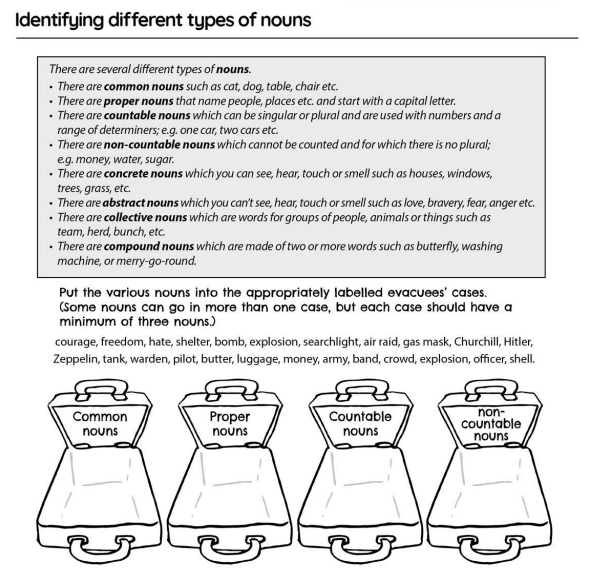 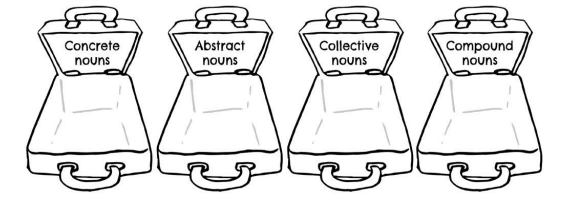 